
Orienteringsridt d. 24. april hos Bellingegård Sportsrideklub
- Rytterinfo, startlister og kort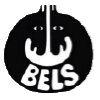 Rytterinfo:Stævnet afholdes på Bellingegård Sportsrideklub, Bellingegårdsvej 9, 4800 Nykøbing F.Nummervest kan lånes ved start. Det Classenske Fideicommis har været søde at sponsorere adgang til Corselitze-skoven for de udefrakommende ryttere. Vis hensyn til hinanden og andre brugere af skoven, og rid så vidt muligt i midterrabatten eller i siden (ikke i hjulsporene). Stå klar ved start 5 minutter før din starttid. Her får du udleveret dit kort (som også kan ses nederst i dette dokument) og dit kontrolkort til at klipse klemmer, og du får gennemgået hvordan O-ridtet kommer til at foregå. Der vil være opsat skilte med pile hver gang der skal drejes på ruten og O-ridtsklemmer vil være markeret med minestrimmel. Begge vil altid sidde på højre side. Husk: I HTW O-ridt bliver sekunderne på ridetiden rundet op eller ned til nærmeste hele minuttal. Er den fejlfrie tid f.eks. 45 minutter vil en ridetid mellem 44 minutter & 30 sekunder og 45 minutter & 29 sekunder altså være fejlfri. Husk også at det ikke er tilladt at stoppe op/slingre når mål er i syne, ellers bliver det lidt for nemt at ramme tiden ;-)Præmieoverrækkelse for klasserne foregår kort efter at sidste rytter/hold i klassen er kommet i mål.Vi tager vores forholdsregler ift. Corona, hold afstand og sørg for god håndhygiejne. Personer med mistanke om sygdom må ikke deltage! Der er ikke adgang til stald og ridehus, og Caféen er ikke åben. Det er selvfølgelig tilladt at have en hjælper med hvis det er nødvendigt, men vi frabeder os publikum på dagen. Af hensyn til herpes-virus SKAL alle heste have taget temperatur inden de læsses ud af traileren ved ankomst. Aflæsning inden temperatur er taget og godkendt er diskvalifikationsgrund! Heste med rektal-temperatur over 38,3°C sendes hjem, og skal indberettes til DRF. Startlister:
Klasse 1: Kort orienteringsridtKlasse 5: Lang køreklasseKlasse 2: Mellem orienteringsridtKlasse 4: Kort køreklasse
OBS: Klasse 4 og 5 (køreklasserne) er slået sammenKlasse 3: Langt orienteringsridtKort over ruterne:OBS: På dagen udleveres kort hvor ruterne er indtegnet i hånden, da det er svært at tegne ruterne helt præcist digitalt :-)Kort over den korte rute (klasse 1):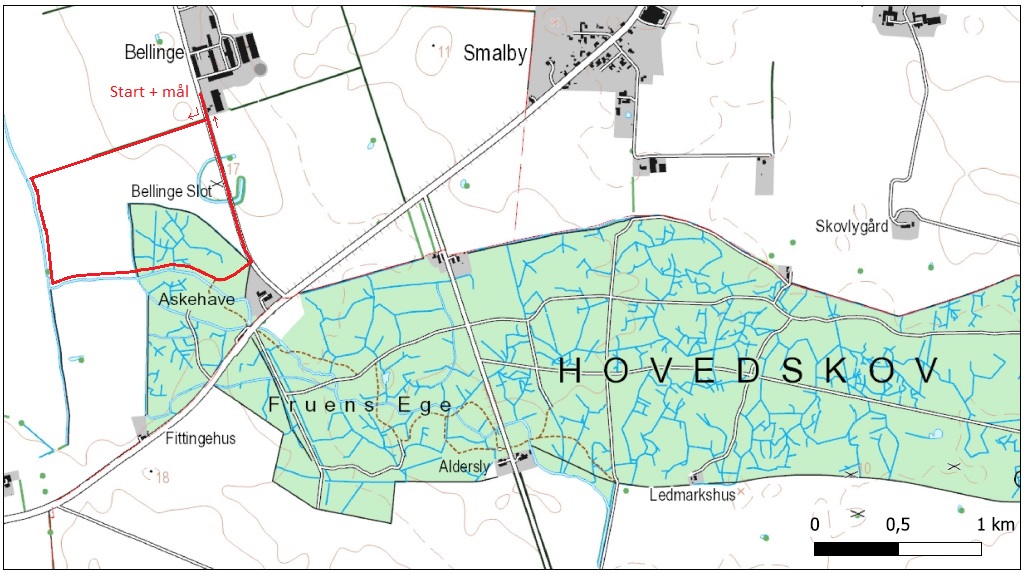 Ruten er 2,15 kilometer lang og idealtiden er 24 minutter (5,5 km/t)Kort over den mellem rute (klasse 2):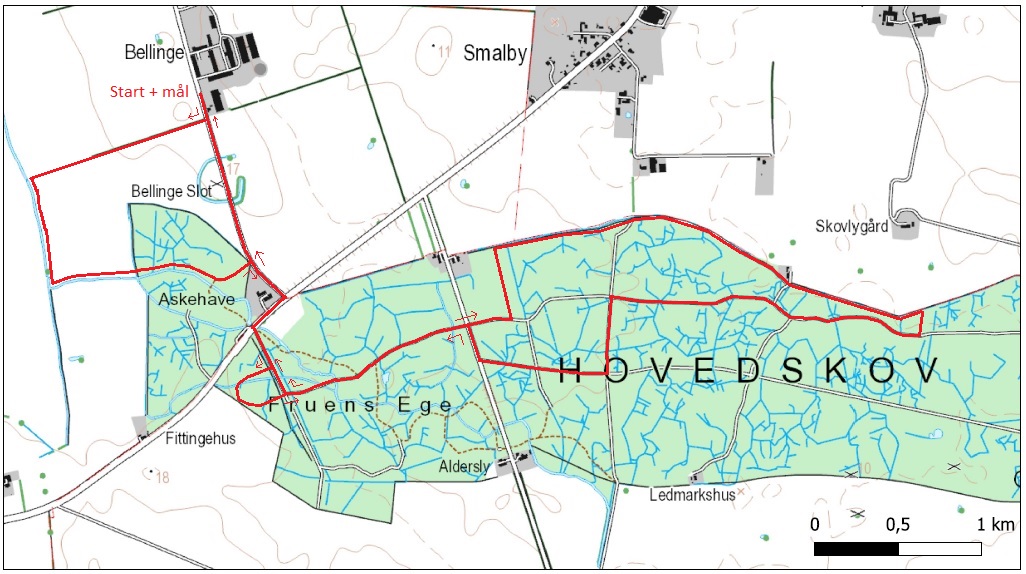 Ruten er 8,1 kilometer lang og idealtiden er 1 time & 21 minutter (6,5 km/t)Kort over den lange rute (klasse 3):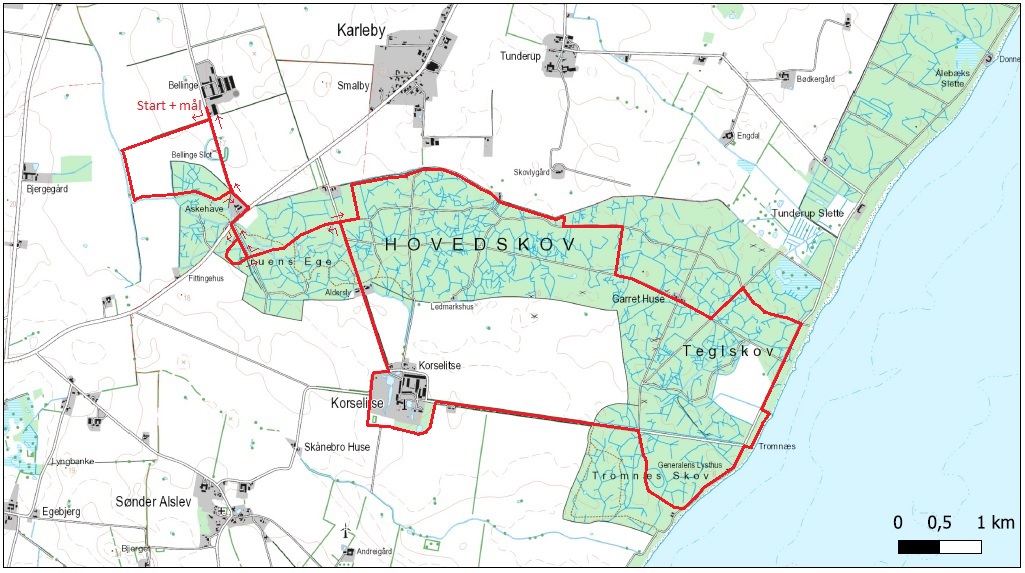 Ruten er 13,5 kilometer lang, og idealtiden er 1 time & 48 minutter (7,5 km/t)Kort over den korte kørerute (klasse 4):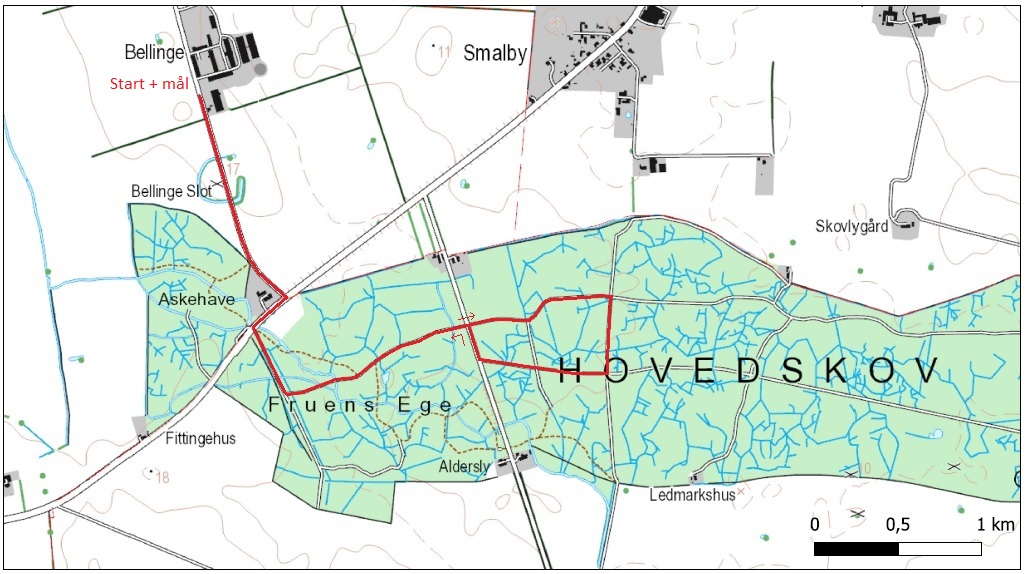 Ruten er 4,45 kilometer lang og idealtiden er 49 minutter (5,5 km/t)Kort over den lange kørerute (klasse 5):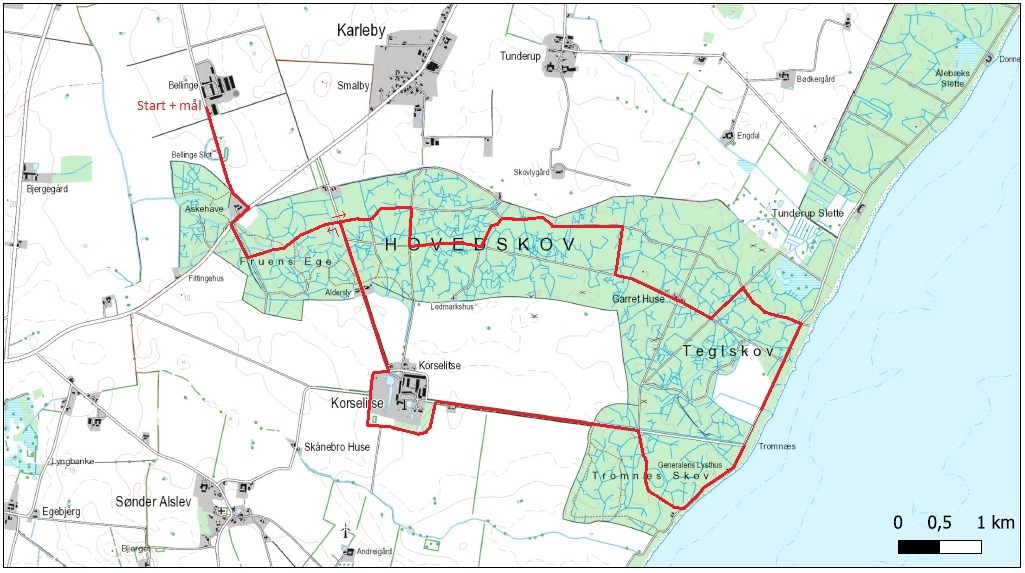 Ruten er 12,07 kilometer lang og idealtiden er 1 time & 44 minutter (7 km/t)StartnummerTidNavnHest19.10Line JørgensenMolly29.10Henriette StæhrNestor39.20Marlene Seelig JensenKaiser49.20Susanne RossenellSpartan59.20Caroline RossenellHowi69.30Louise KokRaminoStartnummerTidNavnHest79.45Hanne og Jens MånssonGershøj Chital89.45Matilde DueVeldhoek JohnStartnummerTidNavnHest910.00Lise JørgensenGletta1010.00Christina JensenHugleikur1110.00Anita OlausenJoker1210.10Eva ChristensenMalla1310.10Mia OlsenHjorthøjs Mirakel1410.20Line JørgensenFlorian3310.30Elisabeth SørensenJeppeStartnummerTidNavnHest1510.35Lisbeth ChristensenNero1610.45Victoria og Henriette StæhrCocktailStartnummerTidNavnHest1713.30Lisa HøjkildeReja1813.30Jennifer LundbyBlue1913.30Ilse Bech-WillumsenBossa2013.40Stine AndersenVaka fra Tromborg2113.40Lene SværkeBaldur el Draumur2213.40Anette JerrisBaldur2313.50Inge BromsBaronen2413.50Caroline ChristensenRex2514.00Regitze Månsson HansenSiöa2614.00Bettina LidstrømBenjacos Natane2714.10Berit BergerAli-Melisia Bint Ejaaz OX2814.10Joan Lous JørgensenHigeta2914.20Tine Mejer HoppeLerrado3014.20Ann Christina Egelund NielsenKenzo Nyberg3114.30Gabrielle Prahl-LauersenKamuer3214.30Nete Prahl-LauersenPrahls Capacious